.Dance starts on vocalsSTEP RIGHT SIDE, HOLD, LEFT SHUFFLE 2XCROSS, BACK, SHUFFLE BACK (Diagonal), CROSS, ¼ LEFT & STEP BACK, SHUFFLE LEFT (diagonal)TOE TOUCHES WITH HIP BUMPS (Moving Slightly Forward) 4XROCK STEP, SHUFFLE BACK, ROCK STEP BACK, SHUFFLE FORWARDHave fun!!www.ivonneenco.euhttp://www.youtube.com/user/ivonneverhagenivonne.verhagen70@gmail.comPhone 0031 (0) 61514 3696Straight Away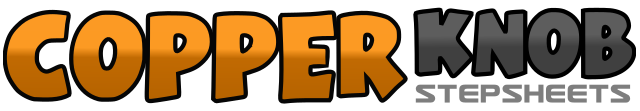 .......Count:32Wall:4Level:Beginner.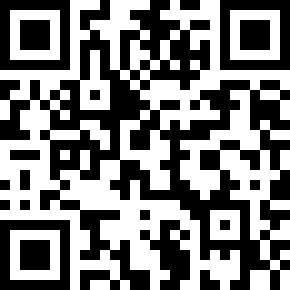 Choreographer:Ivonne Verhagen (NL) - January 2020Ivonne Verhagen (NL) - January 2020Ivonne Verhagen (NL) - January 2020Ivonne Verhagen (NL) - January 2020Ivonne Verhagen (NL) - January 2020.Music:The Cowboy Rides Away - Ronnie DunnThe Cowboy Rides Away - Ronnie DunnThe Cowboy Rides Away - Ronnie DunnThe Cowboy Rides Away - Ronnie DunnThe Cowboy Rides Away - Ronnie Dunn........1,2RF step right to the side, hold3&4LF step left to the side, RF close to LF, LF step left to the side5-8Repeat count 1 till 41,2RF cross over LF, LF step slightly back3&4RF step diagonally back, LF close to RF, RF step diagonally back5,6LF cross over LF, ¼ turn left & RF step slightly back7&8LF step left to the side, RF close to LF, LF step left to the side1Tap R toe slightly fwd (bending R knee and bumping R hip up into R diagonal)2Step R slightly fwd3Tap L toe slightly fwd (bending L knee and bumping L hip up into L diagonal)4Step L slightly fwd5-8Repeat count 1 till 41,2RF rock forward, LF recover3&4RF step back, LF close to RF, RF step back5,6LF rock back, RF recover7&8LF step forward, RF close to LF, LF step forward